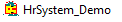 أولا: نقوم بالضغط على الملف السابق بالضغط على زر الفأرة الأيمن واختيار Run as administrator او تشغيل كمسؤول.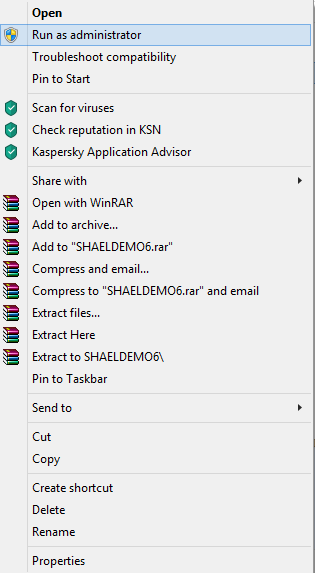 ثانيا: بعد التشغيل كمسؤول تظهر الشاشة التالية، اضغط على (Next) لبدء التحميل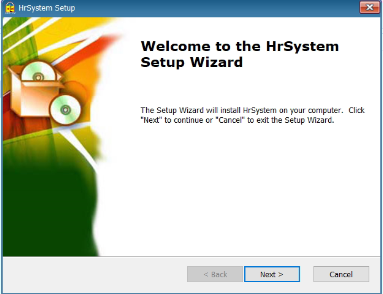 ثالثا: تظهر شاشة تسالك اذا كنت ترغب بتخزين ملف الرواتب في مكان غير الملف الموجود، بإمكانك بالضغط على Browse بإمكانك ان تختار الملف المطلوب والا فقم بعمل  Next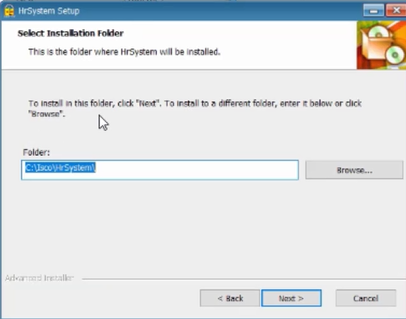 رابعا: تظهر بعدها شاشة التحميل بالشكل التالي، اضغط على Install، فيتم تحميل البرنامج على الجهاز.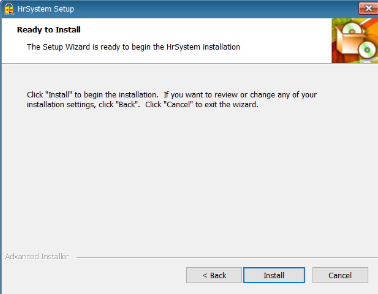 خامسا: تظهر بعد التحميل الشاشة التالية، التي تخبرك بانتهاء عملية التحميل بنجاح، اضغط على Finish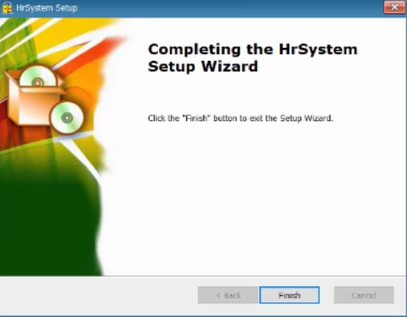 أخيرا: بعد تحميل البرنامج تظهر الايقونة التالية على جهاز الكمبيوتر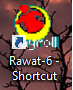 بالضغط على الايقونة بزر الفأرة الأيمن وتشغيل البرنامج كمسؤول او Run as Administratorيتم فتح البرنامج لتبدأ العمل عليه.